Le Vendredi 22 Juin 2018 à Cournon-d’Auvergne,les membres de l'association ALTI CLUB COURNON d’AUVERGNE (ACCA)  se sont réunis en Assemblée Générale Ordinaire sur convocation du président.Il a été établi une feuille d'émargement, signée par les membres présents en leur nom propre ou en tant que mandataire. Celle-ci figure en annexe du présent procès-verbal.Président de l’assemblée générale : Richard GUENOUN-OUALID, Président de l'association. Secrétaire de l’assemblée générale :Damien HERQUE, membre du CD ACCA.Scrutateurs : Cédric MEYNIER, Vice-président de l'associationet Thomas D’ANGELO, membre du CD ACCA.	- Emargement et Vérification du Quorum.Messieurs MEYNIER et D’ANGELO invitent les membres présents à émarger la liste des adhérents pour signifier leur présence.	Ils recueillent les procurations.	-       21   présents	-       31  procurations	Le quorum est atteint et l’Assemblée Générale peut être tenue valablement !L'ordre du jour est soumis à modifications et est présenté par le Président.L’ODJ est adopté à l’unanimité1 – MODIFICATIONS STATUTS et du RI		2 – RAPPORT MORAL 2017-20183– RAPPORT FINANCIER 2017-20184 – ELECTION du Comité Directeur 2018-2019 et Présentation de sa composition5 – CRENEAUX 2018-2019 et ENCADREMENT6 – INSCRIPTIONS 2018-2019 et DOCUMENTS7 – PROJETS 2018-20198 – BUDGET PREVISIONNEL9 – FIN D’ANNEE ET CONVIVIALITE 10 – QUESTIONS DIVERSES1 : MODIFICATIONS STATUTS et du RI- Statuts : - Plus de quorum pour les AG		      - Voix des présents et des représentés	- RI : - Définition des responsabilités en séances autonomes	          - Pas de séances encadrées mais possibilité de séances autonomes pendant les vacances	          - Pas de séances les jours fériésA l’issue de l’exposé, les modifications des statuts et du règlement intérieur sont adoptés par l’Assemblée Généraleà l’unanimité des voix.2 : RAPPORT MORAL 2017-2018- LICENCES : cf Annexes- PASSEPORTS : cf Annexes	- MATERIEL :- Ouverture des voies : 2 visseuses à chocs, 5 Pédales réglables, 5 sacs porte-matériels-  Encadrement : Livres Pédagogiques Passeports, Etiquettes Diff Voies-  T-Shirts : Complément	- ENCADREMENT des séances :Cédric MEYNIER, Richard GUENOUN-OUALID, Thomas D’ANGELO, Damien HERQUE, Franck MOINARD, Jean-Pierre BOY, Alexandre VEYSSIERE.	- FORMATIONS et DIPLOMES :- Initiateur SAE : 2 membres ont obtenu le brevet : Jean-Pierre BOY, Alexandre VEYSSIERE- Le stage de formation leur a été offert par le Club en remerciement de leur investissement impressionnant cette année.	- COMPETITIONS :- Rallye de Cournon : Samedi 10 février :Très bonne préparation, moins de participants, bénéfices supérieurs- Rallye de la Roche Blanche- Rallye de Chabreloche- Rallye de Lapalisse- Challenge des P’tits Grimpeur du Ménétrol	- SORTIES CLUB :- Sortie Ecole d’escalade : Mercredi 6 juin à Ceyrat- Sortie Jeunes : Vendredi 8 juin à la Roche Gournier- Sortie initiation en falaise : Dimanche 10juin à Ceyrat- Passeport Vert : Vendredi 8 juin à la Roche Gournier- Sorties à la salle B’UP : 3 soirées pendant la semaine de préparation du Rallye- DIVERS :- Goûters de Noël- Compète des Rois : le 14 janvier 2018A l’issue de l’exposé, le Rapport Moral de la saison 2017-2018 est adopté par l’Assemblée Généraleà l’unanimité des voix.3 : RAPPORT FINANCIER 2017-2018- Comptes et Bilan 2017-2018	- Réalisation du budget prévisionnel 2017-2018		- Solde au 22 juin 2018cf AnnexesA l’issue de l’exposé, le Rapport Financier de la saison 2017-2018 est adopté par l’Assemblée Généralepar 51 voix POUR et 1 ABSTENTION.4 : ELECTION du CD 2018-2019- Les candidatures : D’ANGELO Thomas, HERQUE Damien, GUENOUN-OUALID Richard, LAUDOUZE Cécile, LE GUILLOUX Sandrine, MEYNIER Cédric, MOINARD Franck, RISCH Cyrille, RIVIERE Franck, VEYSSIERE Alexandre.	- Tous les membres sont élus à l’unanimité des voix	- Composition et attributions : cf Annexes5 : CRENEAUX 2018-2019 et ENCADREMENT- Le planning	- Demande Mairie effectuée- Les Responsables et les Adjointscf Annexes6 : INSCRIPTIONS 2018-2019 et DOCUMENTS- Les DOCUMENTS sont déjà établis.Il sera précisé les années de naissance pour éviter les ambigüitésExemples : Groupe 8-9 débutants = né en 2009 et 2010		      Groupe Adultes = né en 1999 et avant	- Toutes les infos et les documents seront placés sur le Site Internet avant les vacances ;	- La PROCEDURE :- Documents à consulter et à télécharger sur le site Internet du Club- Inscription uniquement pendant le créneau concernant l’adhérent.		- A partir du lundi 3 septembre pour les membres 2017-2018		- A partir du lundi 10 septembre pour les nouveaux		- Plus d’inscription après les vacances de Toussaint7 : PROJETS 2018-2019- Encadrement, Formation, Matériel, Alpinisme, Compétition : Les différents projets seront établis et affinés après les inscriptions des nouveaux membres.8 : BUDGET PREVISIONNELcf AnnexesA l’issue de l’exposé, le Budget Prévisionnel de la saison 2018-2019 est adopté par l’Assemblée Généraleà l’unanimité des voix.9 : FIN D’ANNEE ET CONVIVIALITE- ACTIV’ETE : mardi 10 juillet et mardi 28 août de 17h30 à 20h	- Repas des brosseurs du Rallye	- Passeports Oranges : Dimanche 24 Juin de 10 h à 12 h10 : QUESTIONS DIVERSES	- Créneaux au futur mur du gymnase des alouettes ?	La Mairie ne nous ayant pas sollicité à ce sujet pour le moment, nous ne pouvons pas nous prononcer à ce sujet.L'ordre du jour étant épuisé, la séance est levée à 21:36Il est dressé le présent procès-verbal de l'Assemblée Générale, signé par le Président et le Secrétaire de séance.							A Cournon-d’Auvergne,  le 22 juin 2018Le Président de séance                                                                   Le Secrétaire de séance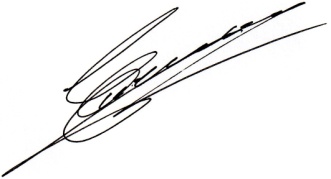 ALTI CLUB COURNON-D’AUVERGNEASSEMBLEE GENERALEVendredi 22 Juin 2018 à Cournon-d’AuvergneBilan Moral 2017 - 2018Evolution des effectifsPasseports EscaladeRemarques :· PRESENCE OBLIGATOIRE DES GRIMPEURS AUX HORAIRES INDIQUES· Responsable principal du créneau en début de liste : gère avec les autres, organise les remplacements· Tests d’entrée pour le groupe des 9-10 ans· Abandon de l’accès au mur le samedi : Séances Performance = programme variable sur sites extérieurs (en salle ou en milieu naturel)ALTI CLUB COURNON d’AUVERGNEComposition du Comité Directeur 2018-2019Procès Verbal Assemblée Générale OrdinaireVendredi 22Juin 2018ALTI CLUB COURNON d’AUVERGNE    (ACCA)Association Loi 1901 N° W632007087 - Affiliation FFME N° 063046AnnéeTotalHommesFemmesAdultesJeunes201420158952374742AnnéeTotalHommesFemmesAdultesJeunes2015201615394597578Variation+ 64+ 42+ 22+ 28+ 36AnnéeTotalHommesFemmesAdultesJeunes2016201714484606579Variation- 9- 10+ 1- 10+ 1AnnéeTotalHommesFemmesAdultesJeunes2017201812771566364Variation- 17- 13- 4- 2- 15PASSEPORTSBLANCJAUNEORANGEVERTBLEUAUTRESTOTAL2014-201576252111052015-201662331611122016-20177123311992017-2018491812685ACCA     -      Créneaux et Encadrement      -      2018-2019     ACCA     -      Créneaux et Encadrement      -      2018-2019     ACCA     -      Créneaux et Encadrement      -      2018-2019     ACCA     -      Créneaux et Encadrement      -      2018-2019     ACCA     -      Créneaux et Encadrement      -      2018-2019     ACCA     -      Créneaux et Encadrement      -      2018-2019     ACCA     -      Créneaux et Encadrement      -      2018-2019     LUNDIMARDIMERCREDIJEUDIVENDREDISAMEDIDIMANCHE18 h 30à20 h 30SéanceEncadréeADULTESDébutantset2ème année30 placesFRANCK MCEDRIC17 hà19 hSéanceEncadrée11-14 ans30 placesRICHARDJEAN-PIERRE16 h 30à17 h 308 et 9 ansDébutants12 placesTHOMAS17 h 30à19 h9 et 10 ans20 placesDAMIENALEXANDRE20 h 30à22 h 30SéanceLibreADULTESGRIMPEURSAUTONOMESPasseport OrangeOBLIGATOIREFRANCK RDAMIENCYRILLE17 hà19 hSéanceEncadréeà partir de11 ans30 placesTHOMASDAMIEN9 h 30à12 h 30SéanceLibreGRIMPEURSAUTONOMESPasseport BlancOBLIGATOIREet familles en responsabilitéTHOMASALEXANDREFRANCK MMembresFonctionsAttributionsThomas D’ANGELOPRESIDENTSECURITEENCADREMENTRELATIONS PUBLIQUESGestion de la page FFMEGestion des Séances et de la FormationGestion des CompétitionsDamien HERQUEVICE-PRESIDENTSECRETAIREFORMATIONSANIMATIONSSuppléance de la PrésidenceSecrétariatGestion de la Formation des CadresGestion Animations InternesRichard GUENOUN-OUALIDSECRETAIRE adjointRELATIONS PUBLIQUES PARTENARIATSMATERIELLOGISTIQUEAide au SecrétariatRelations avec les Institutions (Mairies, CDOS…)Recherche de PartenariatsGestion des EPI et autres matérielsCyrille RISCHTRESORIERGestion FinancièreTrésorerie et Compte BancaireCédric MEYNIERTRESORIER adjointLICENCES FFMEPARTENARIATSAide à la Gestion FinancièreSubventionsGestion des LicencesRecherche de PartenariatsSandrine LE GUILLOUXCOMMUNICATIONEVENEMENTIELGestion Communication : Site Internet, Presse…Gestion des Animations Internes et des SortiesCécile LAUDOUZECOMMUNICATIONEVENEMENTIELGestion Communication : Site Internet, Presse…Gestion des Animations Internes et des SortiesFranck MOINARDHAUTE RANDONNEE MONTAGNISMEGestion des SortiesAlexandre VEYSSIEREOUVERTURE des VOIESENTRAINEMENTSCOMPETITIONChef OuvreurCompétitions : Infos et InscriptionsEncadrement des compétiteursFranck RIVIERERESPONSABLESEANCES LIBRESGestion des séances libres du jeudi : ouvertures, sécurité, organisation des suppléances